§1317.  Construction safety training requirements for craft workersA contractor or subcontractor employing craft workers in the construction of public works shall require mandatory safety training for all craft workers in accordance with the requirements of this section.  [PL 2021, c. 465, §4 (NEW).]1.  Mandatory safety training.  A contractor or subcontractor employing craft workers in the construction of public works shall require that all craft workers on the construction work site have completed a construction safety training program that uses a curriculum approved by the United States Department of Labor, Occupational Safety and Health Administration and is at least 10 hours in duration.[PL 2021, c. 465, §4 (NEW).]2.  Proof of compliance.  A contractor or subcontractor shall complete and submit monthly to the public authority that let the contract a signed statement of compliance that each craft worker has completed the training required in subsection 1.[PL 2021, c. 465, §4 (NEW).]3.  Posting of affidavit on job site.  A contractor or subcontractor shall post in a conspicuous location at each job site a signed affidavit that the contractor or subcontractor has met the requirements of this section.[PL 2021, c. 465, §4 (NEW).]4.  Rules.  The Commissioner of Labor may adopt rules to implement this section.  Rules adopted pursuant to this subsection are routine technical rules as defined in Title 5, chapter 375, subchapter 2‑A.[PL 2021, c. 465, §4 (NEW).]SECTION HISTORYPL 2021, c. 465, §4 (NEW). The State of Maine claims a copyright in its codified statutes. If you intend to republish this material, we require that you include the following disclaimer in your publication:All copyrights and other rights to statutory text are reserved by the State of Maine. The text included in this publication reflects changes made through the First Regular and First Special Session of the 131st Maine Legislature and is current through November 1. 2023
                    . The text is subject to change without notice. It is a version that has not been officially certified by the Secretary of State. Refer to the Maine Revised Statutes Annotated and supplements for certified text.
                The Office of the Revisor of Statutes also requests that you send us one copy of any statutory publication you may produce. Our goal is not to restrict publishing activity, but to keep track of who is publishing what, to identify any needless duplication and to preserve the State's copyright rights.PLEASE NOTE: The Revisor's Office cannot perform research for or provide legal advice or interpretation of Maine law to the public. If you need legal assistance, please contact a qualified attorney.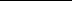 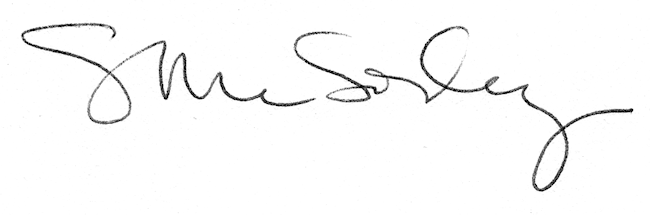 